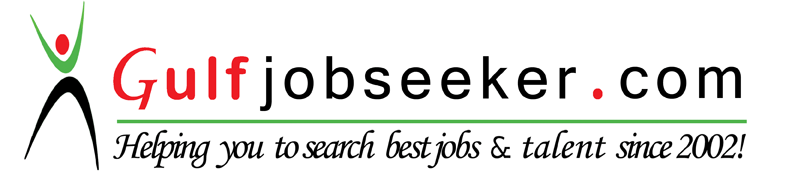 Whats app  Mobile:+971504753686 Gulfjobseeker.com CV No:1573986E-mail: gulfjobseeker@gmail.comDate of Birth: 02-10-1990    OBJECTIVETo  work  and  acquire  knowledge  in  a financial  sector  where  my  skills  will  be used  to  the  maximum  extent  thereby benefiting the firm and self.EXPERIENCEAxis Bank LTD (Mumbai) as Asst. Manager                                                                                  (July-14 to Aug-15)Relationship managementHandle HNW (High Net Worth) Customers NRIHandle NRI Remittances.Conduct foreign currency transactions for overseas travelers.Expand NRI Database.Developing NRE/NRO Account Identify & creating customer needs and refer customers to appropriate banking services and specialists. Promote Cross SellingSell various products like Saving/ Current Accounts.Loans for Housing, Personal, Business, Vehicle etcLife & General Insurance.Demat AccountsMutual Funds.Credit Cards.Fixed DepositsOperations ManagementAttend customer enquiries & resolve customer grievances within stipulated time frame.Adherence to KYC norms.Maintaining Due Diligence & Compliance of Banking Norms.Report Fraudulent or Suspicious Activities.Follow the SOP & improve the process (if need be).Handle Audit (External/Internal) requirements.Deliverable’s  ManagementBank Teller (Cashier) Accept money/ cheque deposited by customers, verify records and receipts, and credit customers' accounts.Pay money to customers according to cheque, and debit customers' accountsBalance cash and advise supervisors of cash position or discrepancies.Petty Cash management.SCHOLASTI C RECORDSUMM ER INTERNSHI PWorked as an intern at IDBI Bank Ltd., Corporate off. Mumbai (Jan 3, 2013- March 9, 2013)Project: Global economic factors affecting Indian Equity market & influence of FII’s on Indian Equity mktWorked as an intern at Bank of India, Thane (Main) (April 3, 2013 – June 3, 2013)Project: Credit Management in Bank of India.TECHNICAL KNOWLEDGEOTHER INTERESTSDancing, Badminton, Share Market, Watching informative shows.Degree/UniversityInstitutionYearScoreM.Com (Part I & II) – Business ManagementMumbai University  2013-15ClearedPGDM in FinanceITM Business School, Kharghar 2012-1463.33%B.Com (Mumbai University)Mulund College Of Commerce201163.00%Class XII (HSC)Mulund College Of Commerce200864.50%Class X (Board)Holy Cross Convent High School200661.06%OPERATING SYSTEMSAPPLICATION TOOLSMS Windows 2010FinacaleTally 0.9